ГОСУДАРСТВЕННОЕ АВТОНОМНОЕ УЧРЕЖДЕНИЕ
ЯРОСЛАВСКОЙ ОБЛАСТИ 
«ИНФОРМАЦИОННОЕ АГЕНТСТВО «ВЕРХНЯЯ ВОЛГА»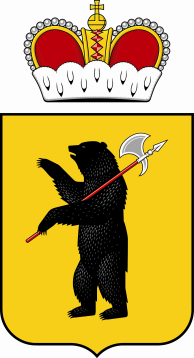 150000, г. Ярославль, ул. Собинова, д.1. E-mail: zakazchik@vvolga-yar.ru Тел./факс (4852) 30-57-39от «10» декабря 2013г. Заинтересованным лицамЗапрос  в целях формированияпредставления о рыночных ценах на поставку передвижной телевизионной станцииВ настоящее время ГАУ ЯО «Информационное агентство «Верхняя Волга» осуществляет анализ предложений поставщиков передвижных телевизионных станций.В срок до 14:00 (время Московское) «20» декабря 2013 г. просим представить предложения по цене договора, заключаемого в целях поставки передвижной телевизионной станции (далее – ПТС), в соответствии с приложением № 1 к настоящему запросу.Порядок направления предложений – в простой письменной форме по почте, или курьером, или в форме скана указанного предложения на электронную почту: zakazchik@vvolga-yar.ru (документ должен быть подписан уполномоченным лицом, скреплен печатью организации).Допускаются предложения по поставке ПТС, срок ввода в эксплуатацию (начала эксплуатации), включая автомобиль и отдельные элементы комплекта оборудования, не ранее чем 01.01.2008г. Направление предложения от поставщика является подтверждением принятия условий договора.Форма предоставления предложения по стоимости и список оборудования и сопутствующих услуг – в приложении №1.Технически характеристики передвижной телевизионной станции – в приложении № 2.Проект договора – в приложении № 3.Директор ГАУ ЯО «Информационное агентство «Верхняя Волга»                 А.В. Кукин                               Приложение № 1 к запросуФОРМАпредоставления стоимости оборудованияНА БЛАНКЕ ОРГАНИЗАЦИИ В ГАУ ЯО «Информационное агентство «Верхняя Волга»от:______________________________«___» ________2013г.В соответствии с условиями договора по поставке передвижной телевизионной станции, проект которого изложен в запросе в целях формирования представления о рыночных ценах (Приложение № 3 к запросу), предлагаем цену (название организации), включающую в себя все расходы по выполнению договора, в том числе налоговые:______________________(прописью) рублей.Срок ввода в эксплуатации (если б/у): ______________________.Предлагаемый срок поставки (не позднее 1 сентября 2014 года): __________________.Цена поставки:от (название организации)должность

____________________/ФИО/М.П.Приложение № 2 к запросуТехническое задание Требования к ПТСПередвижная Телевизионная Станция предназначена для производства прямых трансляций и записи программ – это спортивные мероприятия: хоккей, футбол, волейбол, различные культурно-массовые мероприятия в помещениях и на открытом воздухе.Должна быть построена на шасси автомобиля, специально оборудованного необходимым коммутационно-распределительным оборудованием, системой электропитания и освещения.Возможность работы в следующих форматах сигнала – HD/SD SDI, 16:9 или 4:3, стерео-звук.Запись программы на HDD или передача по каналам Ethernet.Базовая комплектация ПТС должна включать:- Видеокамеры – 8 шт. (с возможностью увеличения их количества в дальнейшем до 14 штук.) Камеры должны быть оборудованы:- триаксиальными камерными каналами (как вариант гибридно-оптическими) с комплектом управления; - штативами с комплектом управления оптикой и тележками;- объективами: 5 - стандартных 19-22х, 1– широкоугольный, 2 – длиннофокусных со встроенным стабилизатором 42-55х;- студийными видоискателями 5” (ч/б или цвет.)- Видеомикшер - 1,5-2МЕ минимум 12 каналов (с возможностью расширения до 20), Chromakey/ DSK/ PIP, с поддержкой эффекта 3D шторки, со встроенным мультиэкранным процессором.- Систему служебной связи режиссер-оператор-инженер-ведущий-комментатор- Систему 4-х проводной связи с внешними источниками- Систему видео мониторинга- Систему замедленных видеоповторов: 6 каналов записи/ 1-2 воспр., с возможностью сгона в систему видеоматериала с камеры- Устройство записи программного сигнала на жесткий диск- Контрольная запись на DVD – 2 шт.- Титровальная станция с комплектом ПО для графического и информационного оформления программы- Звуковой пульт (мин. 16 кан.) AUX/ Sub - Комментаторский пульт – 2 шт.- Микрофонный парк: петлички - 8 шт., пушки с ветрозащитой – 6 шт., ручной динамический микрофон – 2 шт.- Микрофонная радиосистема - 2 шт.- Радиосистема персонального мониторинга -2 шт.- Звуковая обработка: голосовой процессор, компрессия (мин.4 кан.), линия задержки, директ-боксы- CDплеер с возможностью чтения любых дисков- Аудиомониторинг/ индикация  - Комплект аудиомультикоров/ видеокоммутацииМинимальные технические требования к автомобилю.Минимальные размеры кузова ПТС: 7,0*2,5 м.Минимальная общая площадь рабочего пространства подготовленной к эксплуатации ПТС: 7,0 кв. м.Минимальное количество рабочих мест: 7, в том числе:Режиссер – 1Ассистент режиссера – 3Видеоинженер - 2Звукорежиссер – 1Минимальная высота потолка внутреннего рабочего пространства подготовленной к эксплуатации ПТС: 1,9 м.Наличие системы электроснабжения, освещения для подключения оборудования к внешним источникам питания и штатной работы ПТС.Наличие звукоизоляции, позволяющие при внешних шумах обеспечивать работу ПТС.Наличие теплоизоляции, системы обогрева и кондиционирования, позволяющие работать в штатном режиме при внешней температуре от -30 С⁰ до +40 С⁰.Тип двигателя автомобиля – дизельный.Экологический класс двигателя (минимально) – Евро 4.Подвеска – пневматическая. Технологическое телевизионное оборудование должно быть закреплено стационарно в специализированных стойках, предотвращающих повреждение оборудования при перевозке, с возможностью оперативного доступа при работе.  Приложение № 3 к запросуДОГОВОР № ______г. Ярославль						                                        	«____» _______________2013___ г.  ___________________________, именуемое в дальнейшем Поставщик, в лице _____________________, действующего на основании __________, с одной стороны, и государственное автономное учреждение Ярославской области «Информационное агентство «Верхняя Волга», в лице директора Кукина Александра Валерьевича, действующего на основании Устава, именуемое в дальнейшем Заказчик, с другой стороны, а совместно «Стороны», заключили настоящий договор (далее «Договор») о нижеследующем:ПРЕДМЕТ ДОГОВОРАПоставщик обязуется поставить передвижную телевизионную станцию (товар), согласно Приложениям №№ 1-2 к настоящему договору, Заказчику, а Заказчик обязуется принять и оплатить товар, ассортимент, количество, наименование и цена которого определяются в Приложениях №№ 1-2, являющееся неотъемлемой частью настоящего Договора.ПОРЯДОК И УСЛОВИЯ ПОСТАВКИ, ОКАЗАНИЯ УСЛУГ. КАЧЕСТВО И КОМПЛЕКТНОСТЬ ТОВАРАПоставка должна быть осуществлена до «____» ________ 2014 года. (не позднее 1 сентября 2014 года) Поставка осуществляется в соответствии с условиями настоящего Договора. Местом поставки является место нахождения Заказчика.Конкретный день поставки устанавливается Поставщиком по согласованию с Заказчиком. Приемка товара может составлять до 7 (семи) рабочих дней, в течение которых происходит осмотр и фиксация наличия/отсутствия элементов твара, внешних недостатков поставляемых элементов комплекта товара.Каждый элемент оборудования, каждое наименование должны обеспечивать эффективную работу всего комплекса. Поставка частей или наименований оборудований, которые по техническим причинам не подходят, не работают с другими элементами комплекса оборудования, является основанием для наступления ответственности, установленной в настоящем Договоре.Переход риска случайной гибели, повреждения товара происходит от Поставщика к Заказчику с момента подписания товарной накладной  уполномоченными представителями Поставщика и Заказчика.Поставщик несет ответственность за качество и кондиционность поставляемого товара, и его соответствие действующим стандартам на данный вид товара и подтверждаться действующими сертификатами качества, предусмотренными законодательством Российской Федерации.Упаковка товара должна обеспечивать его сохранность при транспортировке при условии бережного с ним обращения.В случае, обнаружения брака и/или недостачи товара, Заказчик в день приемки обязан немедленно известить Поставщика о нарушении условий о количестве, об ассортименте, о качестве, о комплектности, о таре, сделать отметки об этом в акте о расхождении по количеству и качеству товара. В случае невыполнения правила, предусмотренного п. 2.8. Поставщик вправе отказаться полностью или частично от удовлетворения требований Заказчика о передаче ему недостающего количества товара, замене товара.2.10.     Приемка товара по качеству осуществляется Покупателем в течение 40 (сорока) рабочих дней с момента начала эксплуатации товара.2.11.   В случае ненадлежащего качества товара Заказчик вправе по своему выбору потребовать:2.11.1. Соразмерного устранения недостатков в разумный срок после извещения Поставщика Покупателем.2.11.2.   Возмещения своих расходов на устранение недостатков товара.2.11.3. Замены товара.2.11.4. Решения, принятые Заказчиком по пп.2.11.1-2.11.3 не влияют на ответственность Поставщика. 2.12. В случае существенного нарушения требований к качеству товара (обнаружения неустранимых недостатков, недостатков, которые не могут быть устранены без несоразмерных расходов или затрат времени, или выявляются неоднократно, проявляются вновь после их устранения и других подобных недостатков) Заказчик вправе по своему выбору:2.12.1. Отказаться от исполнения Договора и потребовать возврата оплаченной цены договора.2.12.2. Потребовать замены товара ненадлежащего качества таким же товаром надлежащего качества. В таком случае применяются еще дополнительно санкции по договору по основаниям просрочки выполнения обязательств по Договору.ЦЕНЫ И ПОРЯДОК РАСЧЕТОВОбщая цена по настоящему Договору составляет ______________ (____________________) рублей, в том числе НДС ____________ (_____________) рубля ____ (_______) копейки (для Поставщика, применяющего общую систему налогообложения).Общая цена по настоящему Договору состоит из суммарной стоимости поставки всего количества товара, исходя из цены за единицу соответствующего вида товара, и указанной в приложении № 1 к настоящему Договору.Оплата товара производится в российских рублях на основании счета, выставленного Поставщиком, подписанных Сторонами товарных накладных. Все сопутствующие расходы Поставщика, которые прямо не указаны в приложениях к настоящему Договору, осуществляются в пределах общей цены поставки товара. Оплата Договора товара осуществляется путем перечисления денежных средств на расчетный счет Поставщика в следующем режиме:3.4.1. Предоплата в размере ________ (не более 30% от общей цены Договора) от общей стоимости настоящего Договора осуществляется в течение 2 (двух) банковских дней с момента поступления счета на предоплату.3.4.2. Полная оплата по настоящему Договору осуществляется в течение 10 (десяти) банковских дней со дня подписания Заказчиком акта приемки-передачи и товарных накладных, получения счета Заказчиком. Обязательство Заказчика по оплате считается исполненным после зачисления денежных средств на счет Поставщика.Стоимость каждого элемента товара, установленная в настоящем Договоре, является фиксированной и должна оставаться неизменной до конца выполнения обязательств по Договору. Изменения Поставщиком цен товара в течение срока действия Договора допускается только по взаимному согласию Сторон.СРОК ДЕЙСТВИЯ ДОГОВОРА И ПОРЯДОК РАЗРЕШЕНИЯ СПОРОВДействие настоящего Договора распространяется на правоотношения, возникшие между Сторонами, с «__» _____________ 20__года и до полного исполнения Сторонами обязательств по Договору.Все споры и разногласия по вопросам, не нашедшим своего разрешения в тексте данного Договора, решаются путем переговоров сторон на основе законодательства Российской Федерации.В случае невозможности достижения соглашения, споры сторон решаются в Арбитражном суде Ярославской области. При этом претензионный порядок урегулирования спора является обязательным. Срок для мотивированного ответа устанавливается в 20 (двадцать) календарных дней со дня получения претензии от другой стороны. ПРАВА И ОБЯЗАННОСТИ СТОРОН5.1. Поставщик обязан:5.1.1. Передать Заказчику товар надлежащего качества, в надлежащем количестве и ассортименте, готовое к эксплуатации, согласно Договору и в согласованный Сторонами срок.5.1.2. Одновременно с передачей товара передать Заказчику технический паспорт, и (либо) инструкцию по эксплуатации товара, и сертификаты качества на товар завода производителя.5.1.3. Обязательства Поставщика по поставке товара считаются выполненными с момента подписания Сторонами Акта приема-сдачи товара.5.1.4. В течение срока гарантии/периода сервисного обслуживания Поставщика обеспечить работоспособность, ремонт оборудования без взимания дополнительной платы того же объема, что и при гарантийном обслуживании, за исключением замены (если гарантия/сервисное обслуживание предоставляются).5.2. Заказчик обязан:5.2.1. Обеспечить приемку товара с момента его поступления в место назначения в соответствии с п.2 Договора, за исключением случаев, когда он вправе потребовать замены товара или отказаться от исполнения данного Договора.5.2.2. Осуществить проверку при приемке товара по количеству, качеству и ассортименту, составить и подписать соответствующие документы (акт, накладную и т.д.).5.2.3. Сообщить Поставщику телеграммой, телефаксом или иным способом о замеченных при приемке или в процессе эксплуатации недостатках товара  в течение установленного настоящим Договором срока.5.2.4.  Оплатить поставку в сроки, установленные Договором.5.3. Поставщик вправе:5.3.1. Потребовать от Заказчика принять товар в течение 3 (трех) банковских дней в случаях, когда Заказчик в нарушение законодательства Российской Федерации или настоящего Договора отказывается его принять. При этом расходы по хранению, транспортировке (доставке и отгрузки) товара в пределах цены поставки оборудования ложатся на Заказчика.5.4. Заказчик вправе:5.4.1. Предъявить требования, связанные с недостатками товара, при обнаружении недостатков в течение гарантийного срока/срока сервисного обслуживания по настоящему Договора путем направления письменной претензии Поставщику в течение 14 (четырнадцати) календарных дней с момента выявления недостатков. (если гарантия/сервисное обслуживание предоставляется).5.4.2. Требовать от Поставщика исполнения обязательств по Договору в полном объеме.5.4.3. Расторгнуть настоящий Договор в одностороннем порядке в течение 5 (пяти) календарных дней и требовать возврата сторон в первоначальное состояние (состояние, которое было до заключения настоящего договора, исполнитель при этом не освобождается от санкций, наступающих в случаях, установленных в настоящем договоре), в следующих случаях:- не соответствие поставленного оборудования или наименования оборудования требованиям, установленным в Приложении № 1 к Договору;- установление факта несоответствия Поставщика и поставляемого оборудования требованиям, установленным в конкурсной документации, в результате проведения которого был заключен настоящий договор;- в иных случаях, установленных настоящим Договором.ОТВЕТСТВЕННОСТЬ СТОРОНСторона, не исполнившая или ненадлежащим образом исполнившая обязательства по настоящему Договору, обязана возместить другой стороне причиненные таким неисполнением убытки.За несвоевременное исполнение обязательств Заказчиком по оплате Поставщик вправе взыскать от Заказчика пени в размере 0,1% от стоимости неоплаченного товара за каждый день просрочки, но не более 5% от цены Договора. В случае просрочки поставки Заказчик вправе требовать от Поставщика уплаты неустойку в размере 0,3% от стоимости поставки, при наличии вины Поставщика, за каждый день просрочки, но не более 5% от общей цены Договора. Если просрочка превышает 10 (десять) календарных дней, Заказчик вправе отказаться от выполнения неисполненной части договора и потребовать возврата предоплаты, если она осуществлялась, а также уплаты штрафа в 5% от возвращаемой суммы.В случае отказа Поставщика от выполнения пп. 5.1.4 Договора Заказчик вправе требовать возмещения понесенных расходов и уплаты штрафа в размере 10% от стоимости ремонта/сервисного обслуживание (если гарантия/сервисное обслуживание предоставляется).При нарушении нескольких условий по Договору, уплата штрафов по Договору не исключает обязанность уплаты штрафа по другим. Поставщик освобождается от обязанности уплаты штрафа и/или неустойки, если докажет, что условия по Договору нарушены не по его вине.За неисполнение или ненадлежащее исполнение прочих обязательств по настоящему Договору стороны несут взаимную ответственность в соответствии с законодательством Российской Федерации.Уплата неустоек, штрафов не освобождает сторону, нарушившую Договор, от исполнения обязательств в натуре.ФОРС-МАЖОРНЫЕ ОБСТОЯТЕЛЬСТВАВ случае наступления обстоятельств непреодолимой силы, вызванных прямо или косвенно проявлением, например, наводнения, пожара, землетрясения, эпидемии, военных конфликтов, террористических актов, гражданских волнений, забастовки, а также обстоятельств, ставших следствием предписаний, приказов или иного административного вмешательства со стороны государственных органов и органов местного самоуправления, или каких-либо других постановлений, административных или правительственных ограничений, оказывающих влияние на выполнение обязательств сторонами по настоящему Договору, или иных обстоятельств, находящихся вне разумного контроля сторон, сроки выполнения этих обязательств соразмерно отодвигаются на время действия указанных обстоятельств, если они значительно влияют на выполнение в срок всего Договора или той его части, которая подлежит выполнению после наступления обстоятельств форс-мажора.Стороны должны незамедлительно известить письменно друг друга о начале и окончании обстоятельств, препятствующих выполнению обязательств по настоящему Договору.Сторона, ссылающаяся на форс-мажорные обстоятельства, обязана предоставить для их подтверждения документ компетентного государственного органа.ЗАЩИТА ИНФОРМАЦИИУчетно-отчетная документация, используемая Сторонами при исполнении настоящего договора, которой Стороны могут обмениваться в процессе исполнения Договора, включая цены (за исключением цен в открытых прайс-листах, информации, открытой в силу выполнения требований законодательства РФ), является конфиденциальной.Настоящим Стороны устанавливают, что информация любого рода и свойства, полученная любой из Сторон в процессе исполнения настоящего Договора от другой Стороны, должна использоваться исключительно в целях исполнения настоящего Договора, включая урегулирование конфликтных ситуаций / спорных вопросов, и не будет раскрыта третьим лицам без предварительного разрешения другой Стороны.ЗАКЛЮЧИТЕЛЬНЫЕ ПОЛОЖЕНИЯДоговор составлен в двух экземплярах, имеющих одинаковую юридическую силу, по одному для каждой из сторон.Во всем остальном, что не предусмотрено настоящим Договором, стороны руководствуются законодательством Российской Федерации, при этом в части Договора, соответствующей поставке, стороны руководствуются соответствующими нормами ГК РФ, все остальное регулируется нормами ГК РФ о возмездном оказании услуг.Любые изменения и дополнения к настоящему Договору действительны при условии, если они совершены в письменной форме, подписаны надлежаще уполномоченными на то представителями сторон и скреплены печатями.Все Приложения к настоящему Договору являются его неотъемлемой частью, их изменения или дополнения происходят в порядке согласно п. 9.3. настоящего Договора.Настоящий Договор может быть расторгнут по соглашению Сторон и (или) по основаниям, предусмотренным настоящим Договором и законодательством Российской Федерации.ЮРИДИЧЕСКИЕ АДРЕСА И БАНКОВСКИЕ РЕКВИЗИТЫ СТОРОНПриложение № 1к договору № ___ от «___» _________ 20__г.Спецификация поставляемой ПТСПриложение № 2к договору № ___ от «___» _________ 20__г.Техническое задание Требования к ПТСПередвижная Телевизионная Станция предназначена для производства прямых трансляций и записи программ – это спортивные мероприятия: хоккей, футбол, волейбол, различные культурно-массовые мероприятия в помещениях и на открытом воздухе.Должна быть построена на шасси автомобиля, специально оборудованного необходимым коммутационно-распределительным оборудованием, системой электропитания и освещения.Возможность работы в следующих форматах сигнала – HD/SD SDI, 16:9 или 4:3, стерео-звук.Запись программы на HDD или передача по каналам Ethernet.Базовая комплектация ПТС должна включать:- Видеокамеры – 8 шт. (с возможностью увеличения их количества в дальнейшем до 14 штук.) Камеры должны быть оборудованы:- триаксиальными камерными каналами (как вариант гибридно-оптическими) с комплектом управления; - штативами с комплектом управления оптикой и тележками;- объективами: 5 - стандартных 19-22х, 1– широкоугольный, 2 – длиннофокусных со встроенным стабилизатором 42-55х;- студийными видоискателями 5” (ч/б или цвет.)- Видеомикшер - 1,5-2МЕ минимум 12 каналов (с возможностью расширения до 20), Chromakey/ DSK/ PIP, с поддержкой эффекта 3D шторки, со встроенным мультиэкранным процессором.- Систему служебной связи режиссер-оператор-инженер-ведущий-комментатор- Систему 4-х проводной связи с внешними источниками- Систему видео мониторинга- Систему замедленных видеоповторов: 6 каналов записи/ 1-2 воспр., с возможностью сгона в систему видеоматериала с камеры- Устройство записи программного сигнала на жесткий диск- Контрольная запись на DVD – 2 шт.- Титровальная станция с комплектом ПО для графического и информационного оформления программы- Звуковой пульт (мин. 16 кан.) AUX/ Sub - Комментаторский пульт – 2 шт.- Микрофонный парк: петлички - 8 шт., пушки с ветрозащитой – 6 шт., ручной динамический микрофон – 2 шт.- Микрофонная радиосистема - 2 шт.- Радиосистема персонального мониторинга -2 шт.- Звуковая обработка: голосовой процессор, компрессия (мин.4 кан.), линия задержки, директ-боксы- CDплеер с возможностью чтения любых дисков- Аудиомониторинг/ индикация  - Комплект аудиомультикоров/ видеокоммутацииМинимальные технические требования к автомобилю.Минимальные размеры кузова ПТС: 7,0*2,5 м.Минимальная общая площадь рабочего пространства подготовленной к эксплуатации ПТС: 7,0 кв. м.Минимальное количество рабочих мест: 7, в том числе:Режиссер – 1Ассистент режиссера – 3Видеоинженер - 2Звукорежиссер – 1Минимальная высота потолка внутреннего рабочего пространства подготовленной к эксплуатации ПТС: 1,9 м.Наличие системы электроснабжения, освещения для подключения оборудования к внешним источникам питания и штатной работы ПТС.Наличие звукоизоляции, позволяющие при внешних шумах обеспечивать работу ПТС.Наличие теплоизоляции, системы обогрева и кондиционирования, позволяющие работать в штатном режиме при внешней температуре от -30 С⁰ до +40 С⁰.Тип двигателя автомобиля – дизельный.Экологический класс двигателя (минимально) – Евро 4.Подвеска – пневматическая. Технологическое телевизионное оборудование должно быть закреплено стационарно в специализированных стойках, предотвращающих повреждение оборудования при перевозке, с возможностью оперативного доступа при работе.Минимальная конфигурация ПТС Минимальная конфигурация ПТС Минимальная конфигурация ПТС Минимальная конфигурация ПТС Минимальная конфигурация ПТС Минимальная конфигурация ПТС № п.п.Наименование Производитель/маркаЕд. изм.Кол-во Стоимость, руб.Автомобиль1Автомобиль - шасси для ПТСMersedesBenz/ Iveco/ Fordшт.12Оформление транспортного средства как спецавтомобиль (ПТС)усл.1Комплектация кузова автомобиля 3Тепло-, звукоизоляциякомпл.14Виброизоляциякомпл.15Складной навес шт.16Электро-механические стабилизаторыкомпл.27Автономный отопитель шт.18Кондиционершт.19Кондиционер для охлаждения стойкишт.110Отделка потолка перфорированным алюминиемкомпл.111Обогрев пола компл.112Настенный электрообогреватель шт.113Настеннные алюминиевые панели компл.114Антистатическое напольное покрытие в рабочем отсеке компл.115Антистатическое настенное покрытиекомпл.116Лючок в задней двери для вывода коммутациишт.117Вентиляция рековых стоеккомпл.118Датчик температурышт.119Рековые стойки для технологического оборудования (19")компл.120Основная столешница (отделка массивом ценных пород дерева), поверхность декорирована углепластикомкомпл.121Отделка багажного отсека структурированной полированной нержавейкойкомпл.122Крепления для катушекшт.823Полка в багажном отсеке шт.224Противоподкатный упоршт.125Кресло операторашт.726Задний порог из противоскользящего алюминияшт.127Ящики для хранения ЗИП, инструменташт.228Пневмоподвескакомпл.129Люк для внешних силовых подключений шт.1Электрика30Разделительный трансформатор 5кВашт.131Автоматический предохранитель с УЗО 32Ашт.132Автоматический предохранитель с УЗО 16Ашт.833Электронный мультиметр для контроля параметров питанияшт.134Рековый корпус 3Uшт.135Точечные светильники в рабочем отсекешт.936Дежурное освещение рабочего отсекашт.137Освещение багажного отсекашт.338Освещение периметра автомобиляшт.139Зарядное устройствошт.140Источник бесперебойного питания (UPS) 6кВашт.141Удлиннители шт.542Розетки шт.743Выключателишт.444Силовой разъем панельныйшт.145Силовой разъем кабельныйшт.246Силовой кабель (50м)шт.147Силовой кабель (10м)шт.148Катушка для силового кабеляшт.149Шина заземленияшт.150Кол заземления с кабелем 5мшт.1Видео Видеокамеры51Камерная головка без объективаSony/ GV/ Ikegamiшт.852Накамерный адаптер HD/SDSony/ GV/ Ikegamiшт.853Контроллер камерного канала HD/SDSony/ GV/ Ikegamiшт.854ДУ камерным каналом Sony/ GV/ Ikegamiшт.855Комплект крепежа в стойку для контроллераSony/ GV/ Ikegamiшт.856Объектив стандартный 22хFujinon/ Canonшт.557Объектив длиннофокусный мин. 42хFujinon/ Canonшт.258Объектив широкоугольный Fujinon/ Canonшт.159Сервоуправление фокусом/зумом Fujinon/ Canonкомпл.860Видоискатель  5" ч/бSony/ GV/ Ikegamiшт.861Гарнитурашт.862Штатив Sachtler/ Vintenшт.863Тележка с защитой колесSachtler/ Vintenшт.464Адаптер штативаSony шт.865Полужесткий кофршт.866Зимникшт.867Кофр для аксессуаров, коммутациишт.2Кабели, катушки, коммутационные панели68Кабель триаксиальный 8мм (100м)шт.669Кабель триаксиальный 8мм (50м)шт.270Кабель триаксиальный 8мм (30м)шт.471Кабель триаксиальный 8мм (10м) шт.1272Коммутационная панель триакс. в багажном отсекешт.173Комм. панель  BNC в багажном отсекешт.174Комм. панель  XLR в багажном отсекешт.375Катушка шт.1276Комм. панель  для просмотрового монитора  в багажном отсекешт.1Измерение77Осциллограф/вектороскоп LCDшт.178Опция HD/SD SDIшт.1Синхронизация, коммутация, распределение, запись79Корзина 19" с блоком питанияMiranda/ Leitchшт.180СинхрогенераторMiranda/ Leitchшт.181Коммутационная панель для SPG-1801Miranda/ Leitchшт.182DVD рекордершт.283Устройство записи на HDDшт.184Декодер PAL->SDI Miranda/ Leitchшт.385Кадровый синхронизатор для DEC-1003Miranda/ Leitchшт.386Усилитель-распределитель PALMiranda/ Leitchшт.187Коммутационная панель для VDA-1002Miranda/ Leitchшт.188Матрица HD-SDI не менее 16x16Miranda/ Leitchшт.189Патч-панель 2x24Canare шт.390Гибкие перемычки 60смADCшт.40Повторы91Система видеоповторов 6 каналов записи/ 1 воспр.GVкомпл.1Титры92Станция графического и информационного оформления HD/SDINTVкомпл.1Микшер93Видеомикшер SD/HDFOR.A/ Sony/ GVкомпл.1Мониторы94ЖК панель 40"NEC/ Sony/ JVCшт.395Крепления для мониторовшт.396LCD мониторыMarshallшт.197LCD мониторыMarshallшт.298LCD мониторыMarshallшт.1Аудио99Звуковой микшерSoundcraft/ Yamahaшт.1100Патч-панель 2x48шт.3101Перемычки 40смшт.80102Перемычки 60смшт.20103Аудиомониторышт.2104Крепления для аудиомониторовшт.2105Рековые аудиомониторышт.1106Линия задержки шт.4107Процессор эффектов 4-х канальный шт.2108Индикатор уровня, аналоговый, 2-х канальныйшт.1109Трансформаторная развязкашт.2110Комментаторский пультшт.2111Усилитель-распределительшт.2112Усилительшт.1113CD декашт.1114Радиосистема персонального мониторингаSennheiserшт.2115Микрофонная радиосистемаSenn./ Shureшт.2116Микрофон динамическийSenn./ Shureшт.2117Микрофон-пушкаSenn./ AKGшт.6118Микрофон петличныйSony / DPAшт.8119Ветрозащита "цепелин"шт.6120Стойка микрофоннаяшт.4121Стойка микрофонная низкаяшт.412212-ти канальный аудиомультикор с коммутационной коробкой 100м на катушкешт.112312-ти канальный аудиомультикор с коммутационной коробкой 25м на катушкешт.2124Эмбедер/деэмбедершт.2Служебная связь125Головная станция интеркомашт.1126Дополнительная контрольная панель интеркомашт.2Передающее оборудование127Кодер сигнала SDI->MPEG2/MPEG4шт.2  ИТОГО  ИТОГО  ИТОГО  ИТОГО  ИТОГОПОСТАВЩИК:ЗАКАЗЧИК:Государственное автономное учреждение Ярославской области «Информационное агентство «Верхняя Волга»ИНН 7604026974КПП 760401001ОГРН 1027600683065ОКПО 21675067Юридический адрес: 150000, г. Ярославль, ул. Собинова, 1Адрес доставки: 150000, г. Ярославль, ул. Собинова, 1Телефон: (4852) 30-57-39Р/с 40603810842000129801в Ярославский филиал ОАО «Промсвязьбанк»К/с 30101810300000000760БИК 047888760Должность__________________ /____________/М.П.Директор_____________________/А.В. Кукин/М.П.Минимальная конфигурация ПТС Минимальная конфигурация ПТС Минимальная конфигурация ПТС Минимальная конфигурация ПТС Минимальная конфигурация ПТС Минимальная конфигурация ПТС № п.п.Наименование Производитель/марка (предпочтительные)Ед. изм.Кол-во Стоимость, руб.Автомобиль1Автомобиль - шасси для ПТСMersedesBenz/ Iveco/ Fordшт.12Оформление транспортного средства как спецавтомобиль (ПТС)усл.1Комплектация кузова автомобиля 3Тепло-, звукоизоляциякомпл.14Виброизоляциякомпл.15Складной навес шт.16Электро-механические стабилизаторыкомпл.27Автономный отопитель шт.18Кондиционершт.19Кондиционер для охлаждения стойкишт.110Отделка потолка перфорированным алюминиемкомпл.111Обогрев пола компл.112Настенный электрообогреватель шт.113Настеннные алюминиевые панели компл.114Антистатическое напольное покрытие в рабочем отсеке компл.115Антистатическое настенное покрытиекомпл.116Лючок в задней двери для вывода коммутациишт.117Вентиляция рековых стоеккомпл.118Датчик температурышт.119Рековые стойки для технологического оборудования (19")компл.120Основная столешница (отделка массивом ценных пород дерева), поверхность декорирована углепластикомкомпл.121Отделка багажного отсека структурированной полированной нержавейкойкомпл.122Крепления для катушекшт.823Полка в багажном отсеке шт.224Противоподкатный упоршт.125Кресло операторашт.726Задний порог из противоскользящего алюминияшт.127Ящики для хранения ЗИП, инструменташт.228Пневмоподвескакомпл.129Люк для внешних силовых подключений шт.1Электрика30Разделительный трансформатор 5кВашт.131Автоматический предохранитель с УЗО 32Ашт.132Автоматический предохранитель с УЗО 16Ашт.833Электронный мультиметр для контроля параметров питанияшт.134Рековый корпус 3Uшт.135Точечные светильники в рабочем отсекешт.936Дежурное освещение рабочего отсекашт.137Освещение багажного отсекашт.338Освещение периметра автомобиляшт.139Зарядное устройствошт.140Источник бесперебойного питания (UPS) 6кВашт.141Удлиннители шт.542Розетки шт.743Выключателишт.444Силовой разъем панельныйшт.145Силовой разъем кабельныйшт.246Силовой кабель (50м)шт.147Силовой кабель (10м)шт.148Катушка для силового кабеляшт.149Шина заземленияшт.150Кол заземления с кабелем 5мшт.1Видео Видеокамеры51Камерная головка без объективаSony/ GV/ Ikegamiшт.852Накамерный адаптер HD/SDSony/ GV/ Ikegamiшт.853Контроллер камерного канала HD/SDSony/ GV/ Ikegamiшт.854ДУ камерным каналом Sony/ GV/ Ikegamiшт.855Комплект крепежа в стойку для контроллераSony/ GV/ Ikegamiшт.856Объектив стандартный 22хFujinon/ Canonшт.557Объектив длиннофокусный мин. 42хFujinon/ Canonшт.258Объектив широкоугольный Fujinon/ Canonшт.159Сервоуправление фокусом/зумом Fujinon/ Canonкомпл.860Видоискатель  5" ч/бSony/ GV/ Ikegamiшт.861Гарнитурашт.862Штатив Sachtler/ Vintenшт.863Тележка с защитой колесSachtler/ Vintenшт.464Адаптер штативаSony шт.865Полужесткий кофршт.866Зимникшт.867Кофр для аксессуаров, коммутациишт.2Кабели, катушки, коммутационные панели68Кабель триаксиальный 8мм (100м)шт.669Кабель триаксиальный 8мм (50м)шт.270Кабель триаксиальный 8мм (30м)шт.471Кабель триаксиальный 8мм (10м) шт.1272Коммутационная панель триакс. в багажном отсекешт.173Комм. панель  BNC в багажном отсекешт.174Комм. панель  XLR в багажном отсекешт.375Катушка шт.1276Комм. панель  для просмотрового монитора  в багажном отсекешт.1Измерение77Осциллограф/вектороскоп LCDшт.178Опция HD/SD SDIшт.1Синхронизация, коммутация, распределение, запись79Корзина 19" с блоком питанияMiranda/ Leitchшт.180СинхрогенераторMiranda/ Leitchшт.181Коммутационная панель для SPG-1801Miranda/ Leitchшт.182DVD рекордершт.283Устройство записи на HDDшт.184Декодер PAL->SDI Miranda/ Leitchшт.385Кадровый синхронизатор для DEC-1003Miranda/ Leitchшт.386Усилитель-распределитель PALMiranda/ Leitchшт.187Коммутационная панель для VDA-1002Miranda/ Leitchшт.188Матрица HD-SDI не менее 16x16Miranda/ Leitchшт.189Патч-панель 2x24Canare шт.390Гибкие перемычки 60смADCшт.40Повторы91Система видеоповторов 6 каналов записи/ 1 воспр.GVкомпл.1Титры92Станция графического и информационного оформления HD/SDINTVкомпл.1Микшер93Видеомикшер SD/HDFOR.A/ Sony/ GVкомпл.1Мониторы94ЖК панель 40"NEC/ Sony/ JVCшт.395Крепления для мониторовшт.396LCD мониторыMarshallшт.197LCD мониторыMarshallшт.298LCD мониторыMarshallшт.1Аудио99Звуковой микшерSoundcraft/ Yamahaшт.1100Патч-панель 2x48шт.3101Перемычки 40смшт.80102Перемычки 60смшт.20103Аудиомониторышт.2104Крепления для аудиомониторовшт.2105Рековые аудиомониторышт.1106Линия задержки шт.4107Процессор эффектов 4-х канальный шт.2108Индикатор уровня, аналоговый, 2-х канальныйшт.1109Трансформаторная развязкашт.2110Комментаторский пультшт.2111Усилитель-распределительшт.2112Усилительшт.1113CD декашт.1114Радиосистема персонального мониторингаSennheiserшт.2115Микрофонная радиосистемаSenn./ Shureшт.2116Микрофон динамическийSenn./ Shureшт.2117Микрофон-пушкаSenn./ AKGшт.6118Микрофон петличныйSony / DPAшт.8119Ветрозащита "цепелин"шт.6120Стойка микрофоннаяшт.4121Стойка микрофонная низкаяшт.412212-ти канальный аудиомультикор с коммутационной коробкой 100м на катушкешт.112312-ти канальный аудиомультикор с коммутационной коробкой 25м на катушкешт.2124Эмбедер/деэмбедершт.2Служебная связь125Головная станция интеркомашт.1126Дополнительная контрольная панель интеркомашт.2Передающее оборудование127Кодер сигнала SDI->MPEG2/MPEG4шт.2  ИТОГО  ИТОГО  ИТОГО  ИТОГО  ИТОГООТ ПОСТАВЩИКА:ОТ ЗАКАЗЧИКА:Должность__________________ /____________/М.П.Директор_____________________/А.В. Кукин/М.П.ОТ ПОСТАВЩИКА:ОТ ЗАКАЗЧИКА:Должность__________________ /____________/М.П.Директор_____________________/А.В. Кукин/М.П.